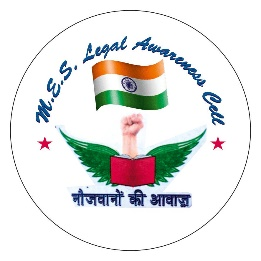 Legal Awareness Cell (estd. 2018)Faculty Profile:Name: Rekha BalwallyDesignation: Assistant Professor, Placement Officer, Convener (LAC, ELC)Qualification: B.A, LL.B, LL.M, PGDIPRL, NET LAWAreas of interest: Drawing, Painting, sketching, gardening, reading books.No of years of Teaching experience: 16Number of Papers presented: 6Number of Papers published: 2Faculty photo: 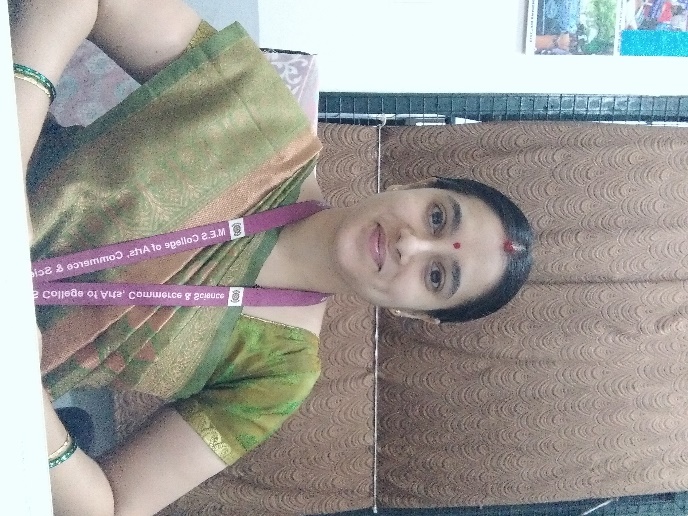 Vision: Empower Individuals and makes them active about the law. Organizes Lectures through legal experts, law officers and eminent lawyers on important everyday legal issues, laws, rules and Regulations. Aware students about the free legal services provided by various agencies.Mission: To empower the youth of our country with the knowledge of their legal rights and duties, ultimately to be able to share power equally, gain full access to the means of development and to inspire a whole generation of women to work together towards achieving gender equality and justice.Office Bearers:Keerthi Sundar: Lead of the clubHarshitha Reddy: Lead of the clubNo. of members for the current year: 20Objectives:Promote Legal Aid ServicesHuman Rights EducationConsumer Rights AwarenessCommunity Legal WorkshopsAccess to JusticeBest Practice of the cell: Camp site visitArranging talks on Fundamental rights and dutiesAttending Lok Adalat sessionsConducting rally and street playsCelebrating law day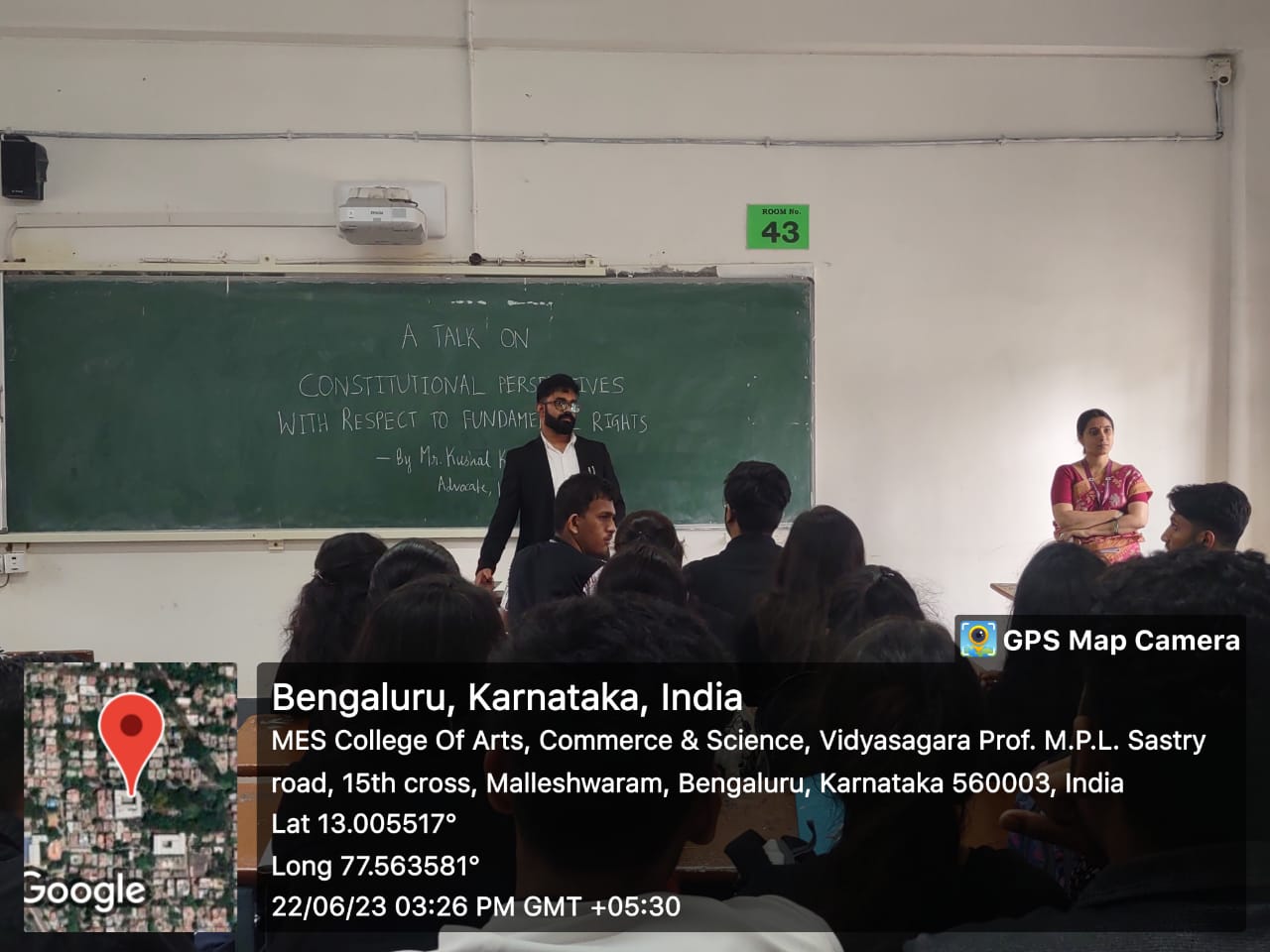 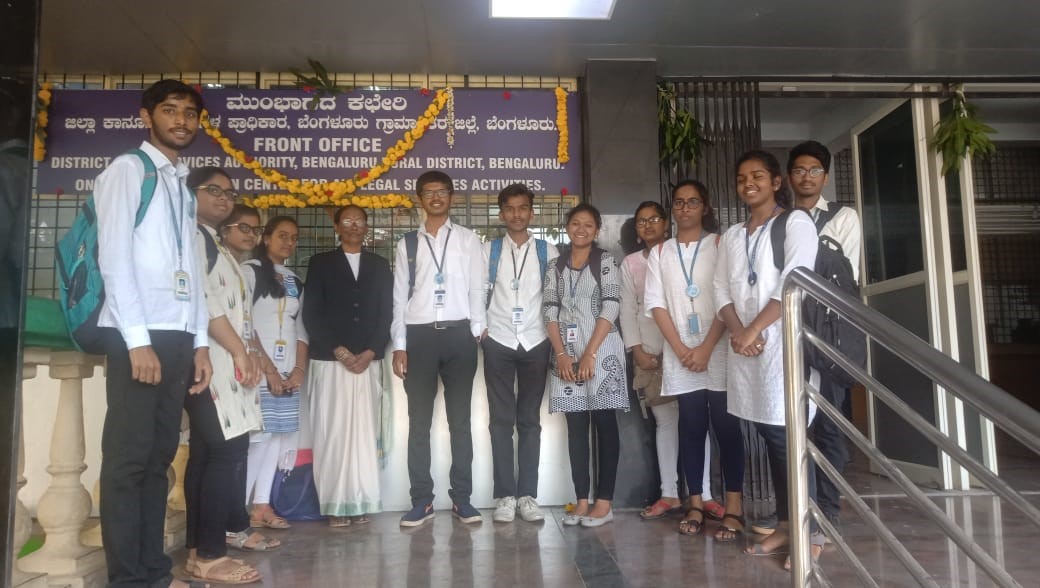 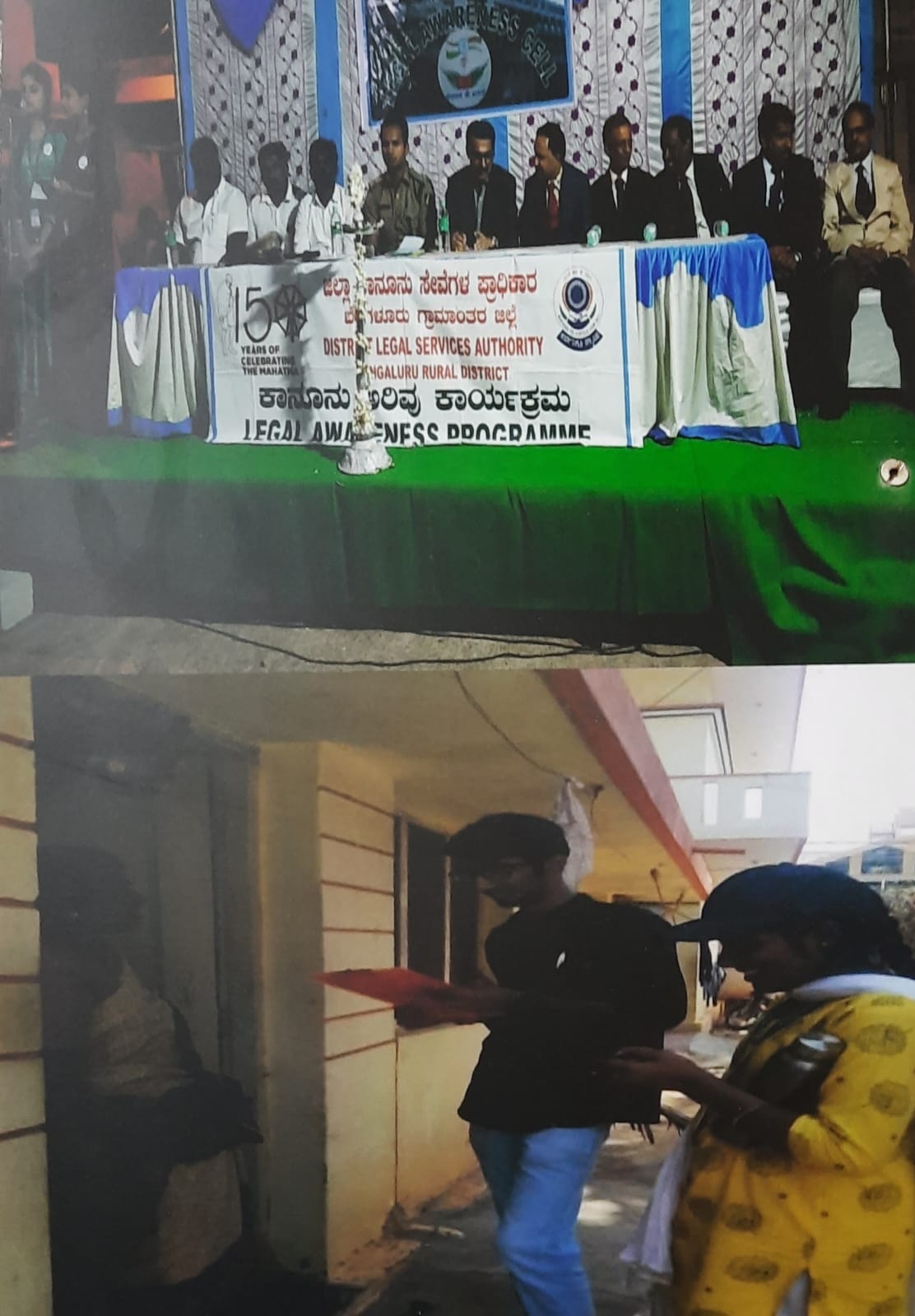 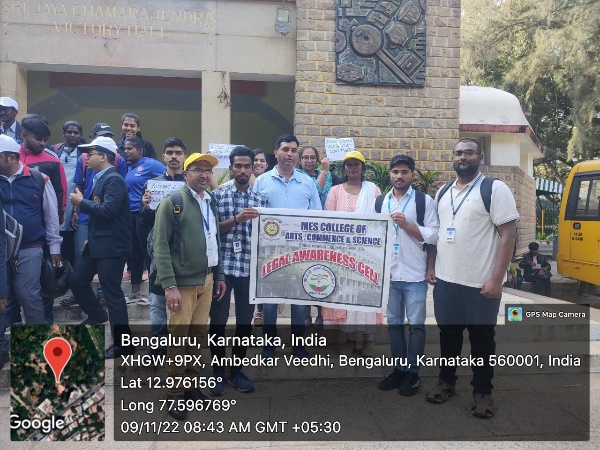 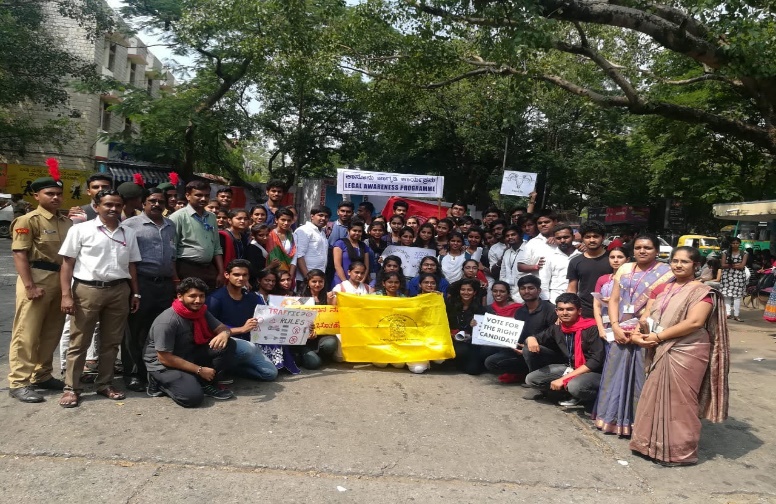 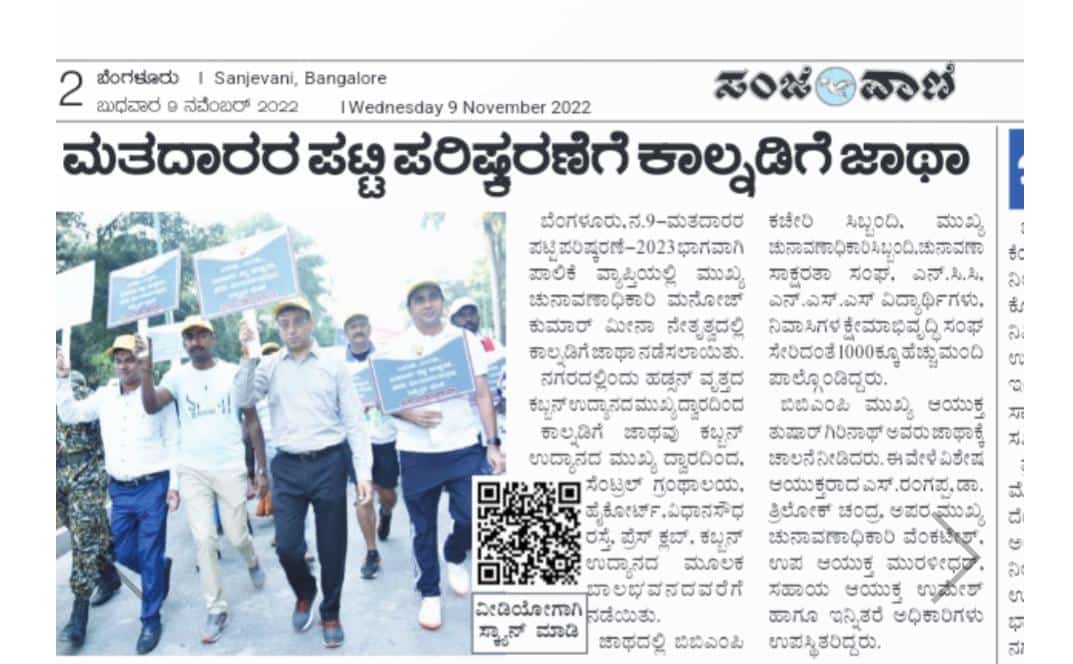 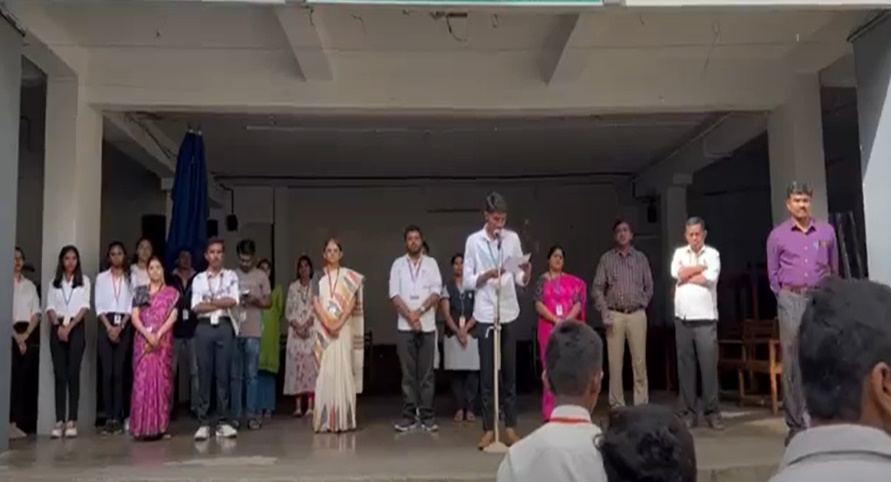 